Pracovní list1. Kontrola mnohoznačnosti slov na větách s obrázky.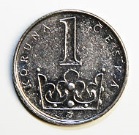 Královna má korunu. 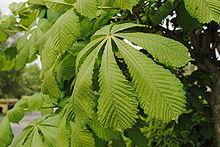 Když jdeš do kina, potřebuješ mít lístek.K počítači potřebuješ myš.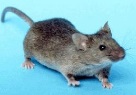 Střecha je z tašek.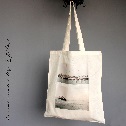 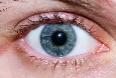 Na snídani máme volské oko.2. Užij daná slova ve větách, tak aby měla pokaždé jiný význam.korunaperojeřáblístekkřídlokolo